Приложение к постановлению администрации города Мурманска от                  №Карта-схема границ прилегающей территории1. Местоположение прилегающей территории (адресные ориентиры): город Мурманск, Ленинский административный округ, улица Домостроительная, в районе дома 18.2. Кадастровый номер объекта (при наличии), по отношению к которому устанавливается прилегающая территория: 51:20:0003187:19.3. Площадь прилегающей территории: 2149 кв. м.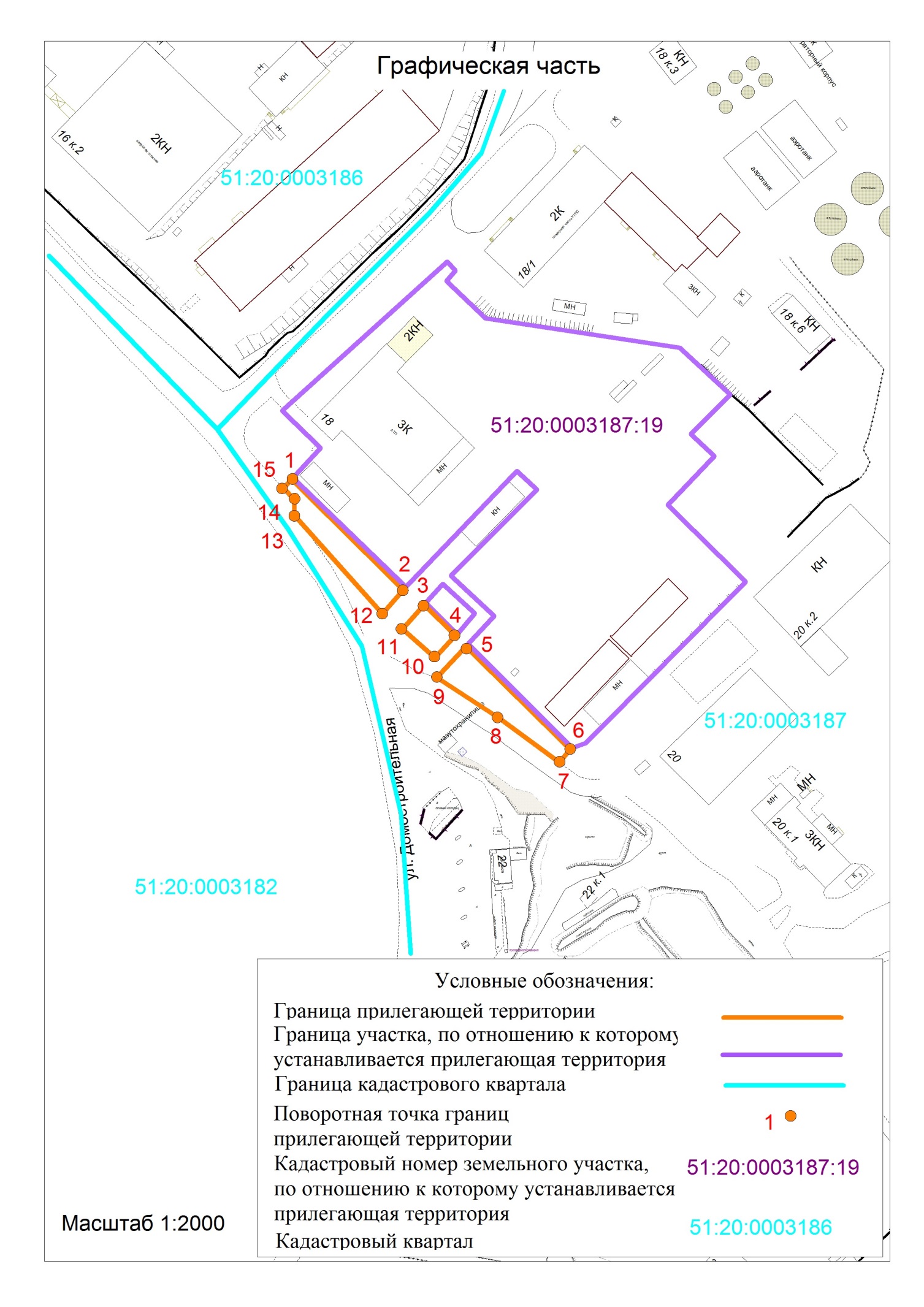 